The 2021-2022 Teaching Scholars application process has been revised to make it easier to complete your application. The application form has been divided into sections with clear directions for expected content, and adjudication rubrics are provided for each section, along with an optional opportunity for internal peer review ahead of your submission. We understand these are challenging times for everyone, and we especially encourage applications in support of your creative approaches to the scholarship of teaching and learning in response to the global pandemic.Application Deadline: January 17, 2022 
Application documents should be submitted through OJS. For more information go to the Teaching Scholars website. 
Please contact TeachingScholars@ucalgary.ca with any questions.Teaching Scholars Application (12 pages max, 70 points)Project Title **this must be identical to the title provided on your signature form**A STATEMENT OF INTEREST FROM THE CANDIDATE (10 POINTS)Explain your educational philosophy Describe your interest in participating in the Teaching Scholars program and the importance of the proposed initiative. This overview should include an outline of what difference the initiative will make to teaching and student learning within and/or amongst disciplines, as well as to your own development as an educational leader.OUTLINE OF THE PROPOSED TEACHING AND LEARNING PROJECT, INCLUDING:Initiative description and rationale (10 points)Describe the importance and relevance of the initiative to your facultyExplain how the initiative will strengthen teaching approaches and enhance student learning experiencesDemonstrate how the project is grounded in the University of Calgary teaching and learning context and link your work to current and relevant literatureExplain how the project aligns with one or more of the areas of focus listed on the websiteIdentify the specific goals to be achievedExplain how you have included consideration of principles of equity, diversity and inclusion in the design and execution of your projectMethods (10 points)Specify the activities to be implemented to achieve the goals identified above, taking care to clearly demonstrate the alignment of all activities to the project goals.Explain how you will engage students as partners in teaching and learning as part of your projectOn-going viability (10 points)Describe the on-going viability of your initiative beyond the funding periodEvaluation plan (10 points)Identify strategies that will be used to evaluate the initiative’s success, including its impact on teaching and student learning.Engagement plan (10 points)Describe how the initiative will help other instructors strengthen their teaching practices and improve student learning.Describe the professional learning opportunities that you will lead as part of your initiative to help other instructors strengthen their teaching practices and to improve student learning.Describe how you will contribute to and learn from the Teaching Scholars interdisciplinary community of practice.Dissemination plan (10 points)Explain how the results of the initiative will be disseminated at the University of Calgary and to the broader academic community. This may include presentations, workshops, and participation in internal and/or external conferences.Identify specific actions that you will take to ensure your department and faculty, including your Head and Dean are aware of your progress.Budget and Timelines (see Budget Template on the Teaching Scholars website)Provide an itemized budget outlining all associated expenses Provide justification and rationale for all budget items. Items may include purchase of release-time, undergraduate/graduate research assistantships, associated project resources, including technology and software, and expenses associated with disseminate the findings (e.g. conference travel, meeting expenses).  Due to the intended scope of the proposed Teaching Scholars initiatives, all relevant budget expenses must be reviewed and supported by the Faculty’s Dean.Provide an outline of additional in-kind contributions (e.g. funding, resources, or assistance) to be provided by the Faculty to support the Teaching Scholars’ initiative. 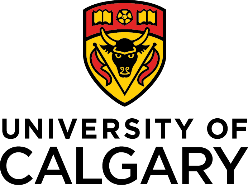 University of Calgary | Taylor Institute for Teaching and LearningTeaching ScholarsApplication Form 